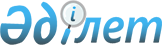 О внесении изменений в постановление Правительства Республики Казахстан от 2 апреля 2001 года N 431
					
			Утративший силу
			
			
		
					Постановление Правительства Республики Казахстан от 22 июня 2005 года № 616. Утратило силу постановлением Правительства Республики Казахстан от 6 апреля 2012 года № 422

      Сноска. Утратило силу постановлением Правительства РК от 06.04.2012 № 422.      Правительство Республики Казахстан  ПОСТАНОВЛЯЕТ: 

      1. Внести в постановление Правительства Республики Казахстан от 2 апреля 2001 года N 431 "О национальной комиссии по реагированию на нефтяные разливы" (САПП Республики Казахстан, 2001 г., N 13, ст. 147) следующие изменения: 

      в приложении к указанному постановлению: 

      ввести в состав Национальной комиссии по реагированию на нефтяные разливы: 

Копеева Мухамбета Жуманазарулы     - Министра по чрезвычайным ситуациям 

                                     Республики Казахстан, председателем Сатылганова                        - директора Департамента гражданской 

Диханбека Джанкоразовича             обороны, воинских частей и 

                                     оперативного реагирования 

                                     Министерства по чрезвычайным 

                                     ситуациям Республики Казахстан, 

                                     секретарем Абайдильдина                       - вице-министра охраны окружающей 

Талгатбека Жамшитовича               среды Республики Казахстан Рыскалиева Бергея Саулебаевича     - заместителя акима Атырауской 

                                     области Унгарбаева Имамадина Закировича    - заместителя акима Кызылординской 

                                     области Умурзакова Избака Куанышевича      - первого заместителя акима 

                                     Актюбинской области;       строку: 

      "Бижанов Нурахмет Кусаинович - Председатель Агентства Республики Казахстан  по чрезвычайным ситуациям, председатель" 

      изложить в следующей редакции: 

      "Бижанов Нурахмет Кусаинович - первый вице-министр по чрезвычайным ситуациям Республики Казахстан, заместитель председателя"; 

      вывести из указанного состава: Кушенова Ахметжана Рахымбайулы, Байгужина Марата Имашевича, Ретаева Серика Салимовича, Химчука Олега Геннадьевича, Дюсекенова Нурсляма Рахимовича; 

      в Положении о Национальной комиссии по реагированию на нефтяные разливы, утвержденном указанным постановлением: 

      в пункте 6 слова "Председателя Агентства Республики Казахстан по чрезвычайным ситуациям" заменить словами "Министра по чрезвычайным ситуациям Республики Казахстан"; 

      пункт 7 исключить; 

      в пункте 8 слова "Агентства Республики Казахстан по чрезвычайным ситуациям" заменить словами "Министерства по чрезвычайным ситуациям Республики Казахстан". 

      2. Настоящее постановление вводится в действие со дня подписания.        Премьер-Министр 

      Республики Казахстан 
					© 2012. РГП на ПХВ «Институт законодательства и правовой информации Республики Казахстан» Министерства юстиции Республики Казахстан
				